Called to Order  Welcomed  VisitorsApproved January 19, 2011 MinutesApproved the Following Bell Schedule for 2011-2012 School Year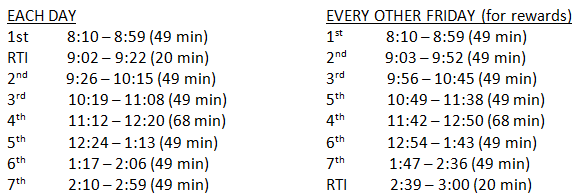 Approved 2nd Reading of Promotion / Retention PolicyApproved 1st Reading of Curriculum Policy with Minor ChangesApproved Final Revision to the Council By-LawsAdjourned 4:30 pm.  (Next special meeting date was set for March 2, 2011)Bluegrass Middle SchoolSBDM Special Meeting Minutes
February 15, 20114:00 p.m., Bluegrass Media CenterSBDM Members:Tracy Arflin, Teacher (present) Jesse Floyd, Teacher (present)  Melissa VanZant, Teacher (present)   Jason Root, Parent (present)  Shawn Gibson, Parent Michael Elmore, Principal (present)